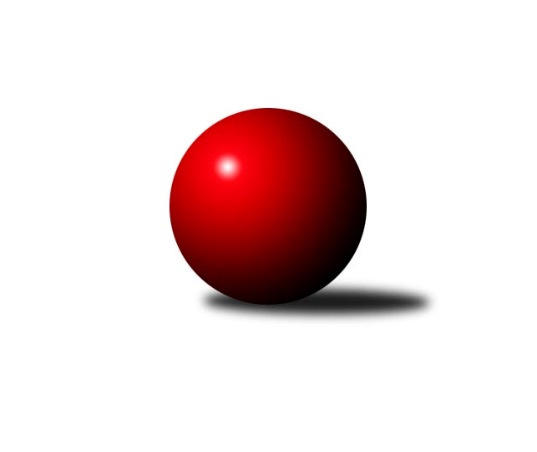 Č.8Ročník 2016/2017	12.11.2016Nejlepšího výkonu v tomto kole: 2582 dosáhlo družstvo: TJ VOKD Poruba ˝A˝Krajský přebor MS 2016/2017Výsledky 8. kolaSouhrnný přehled výsledků:KK Hranice ˝A˝	- TJ Nový Jičín ˝A˝	7:1	2413:2291	8.0:4.0	12.11.TJ Spartak Bílovec ˝A˝	- KK Minerva Opava ˝B˝	6:2	2575:2488	8.0:4.0	12.11.TJ VOKD Poruba ˝B˝	- Kuželky Horní Benešov	3:5	2280:2300	5.5:6.5	12.11.TJ Sokol Sedlnice ˝B˝	- TJ Unie Hlubina˝B˝	6:2	2552:2469	6.0:6.0	12.11.TJ Sokol Bohumín ˝B˝	- TJ Sokol Bohumín˝C˝	6:2	2532:2494	7.0:5.0	12.11.TJ Opava ˝C˝	- TJ VOKD Poruba ˝A˝	3:5	2532:2582	5.0:7.0	12.11.Tabulka družstev:	1.	KK Hranice ˝A˝	8	6	0	2	43.0 : 21.0 	54.5 : 41.5 	 2483	12	2.	Kuželky Horní Benešov	8	6	0	2	41.5 : 22.5 	57.5 : 38.5 	 2389	12	3.	TJ Sokol Bohumín ˝B˝	8	6	0	2	40.0 : 24.0 	55.0 : 41.0 	 2466	12	4.	TJ VOKD Poruba ˝A˝	8	5	0	3	35.0 : 29.0 	55.0 : 41.0 	 2458	10	5.	TJ Spartak Bílovec ˝A˝	8	5	0	3	34.5 : 29.5 	51.0 : 45.0 	 2489	10	6.	KK Minerva Opava ˝B˝	8	4	0	4	35.0 : 29.0 	49.0 : 47.0 	 2435	8	7.	TJ Unie Hlubina˝B˝	8	4	0	4	32.0 : 32.0 	49.0 : 47.0 	 2434	8	8.	TJ Sokol Bohumín˝C˝	8	4	0	4	29.0 : 35.0 	45.0 : 51.0 	 2435	8	9.	TJ Nový Jičín ˝A˝	8	3	0	5	28.5 : 35.5 	44.5 : 51.5 	 2355	6	10.	TJ Sokol Sedlnice ˝B˝	8	3	0	5	28.5 : 35.5 	43.5 : 52.5 	 2451	6	11.	TJ Opava ˝C˝	8	2	0	6	24.0 : 40.0 	44.0 : 52.0 	 2469	4	12.	TJ VOKD Poruba ˝B˝	8	0	0	8	13.0 : 51.0 	28.0 : 68.0 	 2355	0Podrobné výsledky kola:	 KK Hranice ˝A˝	2413	7:1	2291	TJ Nový Jičín ˝A˝	Vratislav Kolář	 	 202 	 198 		400 	 1:1 	 387 	 	184 	 203		Radek Chovanec	Jiří Terrich	 	 182 	 205 		387 	 1:1 	 376 	 	183 	 193		Radek Škarka	František Opravil	 	 213 	 220 		433 	 2:0 	 347 	 	156 	 191		Libor Jurečka	Jaroslav Ledvina	 	 185 	 211 		396 	 1:1 	 383 	 	195 	 188		Ján Pelikán	Petr Pavelka st	 	 205 	 191 		396 	 2:0 	 388 	 	204 	 184		Jan Pospěch	Anna Ledvinová	 	 219 	 182 		401 	 1:1 	 410 	 	215 	 195		Ivana Volnározhodčí: Nejlepší výkon utkání: 433 - František Opravil	 TJ Spartak Bílovec ˝A˝	2575	6:2	2488	KK Minerva Opava ˝B˝	Karel Šnajdárek	 	 238 	 217 		455 	 2:0 	 411 	 	204 	 207		Jan Král	Tomáš Binar	 	 203 	 215 		418 	 1:1 	 430 	 	189 	 241		Jan Strnadel	Vladimír Štacha	 	 216 	 202 		418 	 0:2 	 441 	 	224 	 217		Tomáš Král	Antonín Fabík	 	 197 	 219 		416 	 2:0 	 375 	 	171 	 204		Karel Vágner	Filip Sýkora	 	 212 	 208 		420 	 1:1 	 414 	 	219 	 195		Zdeněk Štohanzl	Milan Zezulka	 	 218 	 230 		448 	 2:0 	 417 	 	193 	 224		Petr Frankrozhodčí: Nejlepší výkon utkání: 455 - Karel Šnajdárek	 TJ VOKD Poruba ˝B˝	2280	3:5	2300	Kuželky Horní Benešov	Helena Hýžová	 	 191 	 185 		376 	 2:0 	 324 	 	162 	 162		Jaroslav Lakomý *1	Roman Klímek	 	 184 	 164 		348 	 0:2 	 375 	 	186 	 189		Martin Koraba	Marek Číž	 	 179 	 204 		383 	 1:1 	 421 	 	219 	 202		Miroslav Procházka	Antonín Chalcář	 	 195 	 186 		381 	 1:1 	 368 	 	171 	 197		David Schiedek	Jaroslav Hrabuška	 	 200 	 195 		395 	 0:2 	 422 	 	205 	 217		Martin Weiss	Zdeněk Hebda	 	 210 	 187 		397 	 1.5:0.5 	 390 	 	203 	 187		Jaromír Martiníkrozhodčí: střídání: *1 od 42. hodu Antonín ŽídekNejlepší výkon utkání: 422 - Martin Weiss	 TJ Sokol Sedlnice ˝B˝	2552	6:2	2469	TJ Unie Hlubina˝B˝	Ladislav Petr	 	 222 	 194 		416 	 2:0 	 377 	 	210 	 167		Josef Hájek	Michaela Tobolová	 	 195 	 204 		399 	 1:1 	 394 	 	201 	 193		Radim Konečný	Klára Tobolová	 	 234 	 229 		463 	 2:0 	 382 	 	189 	 193		Roman Grüner	Renáta Janyšková	 	 209 	 206 		415 	 0:2 	 446 	 	230 	 216		Pavel Krompolc	Barbora Janyšková	 	 199 	 225 		424 	 0:2 	 447 	 	219 	 228		Pavel Marek	Rostislav Kletenský	 	 215 	 220 		435 	 1:1 	 423 	 	216 	 207		Václav Ráblrozhodčí: Nejlepší výkon utkání: 463 - Klára Tobolová	 TJ Sokol Bohumín ˝B˝	2532	6:2	2494	TJ Sokol Bohumín˝C˝	Libor Krajčí	 	 209 	 205 		414 	 0:2 	 440 	 	216 	 224		Lucie Bogdanowiczová	Dalibor Hamrozy	 	 194 	 194 		388 	 1.5:0.5 	 381 	 	194 	 187		Alfréd Hermann	Martina Honlová	 	 190 	 202 		392 	 0.5:1.5 	 421 	 	219 	 202		Stanislav Sliwka	Jaromír Piska	 	 221 	 228 		449 	 2:0 	 427 	 	211 	 216		Jaroslav Klus	Lada Péli	 	 206 	 229 		435 	 2:0 	 379 	 	189 	 190		Pavel Plaček	Roman Honl	 	 251 	 203 		454 	 1:1 	 446 	 	241 	 205		Jan Stušrozhodčí: Nejlepší výkon utkání: 454 - Roman Honl	 TJ Opava ˝C˝	2532	3:5	2582	TJ VOKD Poruba ˝A˝	Břetislav Mrkvica	 	 208 	 236 		444 	 1:1 	 434 	 	220 	 214		Martin Skopal	Rudolf Tvrdoň	 	 197 	 191 		388 	 0:2 	 433 	 	218 	 215		Jan Žídek	Dana Lamichová	 	 196 	 226 		422 	 1:1 	 440 	 	217 	 223		Pavel Hrabec	Václav Boháčík	 	 218 	 189 		407 	 0:2 	 444 	 	241 	 203		Jiří Kratoš	Jana Tvrdoňová	 	 227 	 216 		443 	 2:0 	 430 	 	221 	 209		Michal Bezruč	Karel Škrobánek	 	 216 	 212 		428 	 1:1 	 401 	 	184 	 217		Richard Šimek *1rozhodčí: střídání: *1 od 19. hodu Jan MíkaNejlepšího výkonu v tomto utkání: 444 kuželek dosáhli: Břetislav Mrkvica, Jiří KratošPořadí jednotlivců:	jméno hráče	družstvo	celkem	plné	dorážka	chyby	poměr kuž.	Maximum	1.	Anna Ledvinová 	KK Hranice ˝A˝	444.70	302.0	142.8	2.7	5/5	(487)	2.	Vlastimil Kotrla 	Kuželky Horní Benešov	439.25	297.3	142.0	6.5	2/3	(461)	3.	Ladislav Petr 	TJ Sokol Sedlnice ˝B˝	436.06	294.9	141.2	3.8	4/5	(468)	4.	David Binar 	TJ Spartak Bílovec ˝A˝	435.40	303.9	131.5	6.1	5/6	(492)	5.	Václav Rábl 	TJ Unie Hlubina˝B˝	432.50	297.6	134.9	3.5	4/4	(455)	6.	Roman Honl 	TJ Sokol Bohumín ˝B˝	432.20	292.8	139.4	4.7	5/6	(454)	7.	Břetislav Mrkvica 	TJ Opava ˝C˝	431.25	301.4	129.8	4.3	4/6	(459)	8.	Dalibor Hamrozy 	TJ Sokol Bohumín ˝B˝	427.88	298.0	129.9	8.4	4/6	(457)	9.	Lada Péli 	TJ Sokol Bohumín ˝B˝	427.78	293.6	134.2	4.1	6/6	(450)	10.	Martin Weiss 	Kuželky Horní Benešov	427.25	293.3	133.9	5.7	3/3	(453)	11.	Jiří Kratoš 	TJ VOKD Poruba ˝A˝	426.80	289.4	137.4	4.7	4/4	(444)	12.	Tomáš Valíček 	TJ Opava ˝C˝	426.80	291.3	135.5	6.2	5/6	(446)	13.	Karel Šnajdárek 	TJ Spartak Bílovec ˝A˝	426.39	281.2	145.2	4.2	6/6	(455)	14.	Jaroslav Klus 	TJ Sokol Bohumín˝C˝	425.39	287.2	138.2	5.6	3/3	(445)	15.	Petr Pavelka st 	KK Hranice ˝A˝	425.35	294.3	131.1	4.0	5/5	(439)	16.	Pavel Marek 	TJ Unie Hlubina˝B˝	425.27	291.5	133.7	7.2	3/4	(447)	17.	Tomáš Král 	KK Minerva Opava ˝B˝	425.25	291.7	133.6	5.3	5/5	(489)	18.	Jan Strnadel 	KK Minerva Opava ˝B˝	424.25	293.4	130.9	8.3	5/5	(459)	19.	Dana Lamichová 	TJ Opava ˝C˝	423.50	299.4	124.1	7.5	4/6	(455)	20.	Pavel Hrabec 	TJ VOKD Poruba ˝A˝	423.08	282.9	140.2	4.8	3/4	(440)	21.	František Opravil 	KK Hranice ˝A˝	419.10	287.0	132.2	3.9	5/5	(450)	22.	Jan Žídek 	TJ VOKD Poruba ˝A˝	418.92	288.4	130.5	5.5	4/4	(440)	23.	Stanislav Sliwka 	TJ Sokol Bohumín˝C˝	417.40	283.9	133.5	4.1	2/3	(427)	24.	Tomáš Binar 	TJ Spartak Bílovec ˝A˝	417.17	284.0	133.2	3.6	6/6	(460)	25.	Renáta Janyšková 	TJ Sokol Sedlnice ˝B˝	416.00	291.5	124.5	6.9	5/5	(450)	26.	Karel Škrobánek 	TJ Opava ˝C˝	415.67	289.7	126.0	7.4	6/6	(480)	27.	Jaromír Martiník 	Kuželky Horní Benešov	415.33	285.6	129.7	4.0	3/3	(475)	28.	Jiří Terrich 	KK Hranice ˝A˝	411.95	290.2	121.8	8.0	5/5	(423)	29.	Vladimír Štacha 	TJ Spartak Bílovec ˝A˝	411.90	287.6	124.3	7.1	5/6	(441)	30.	Miroslav Procházka 	Kuželky Horní Benešov	410.20	288.6	121.6	9.0	3/3	(440)	31.	Michal Bezruč 	TJ VOKD Poruba ˝A˝	410.10	291.8	118.3	8.7	4/4	(430)	32.	Jan Pospěch 	TJ Nový Jičín ˝A˝	409.35	284.5	124.9	6.4	5/5	(444)	33.	Barbora Janyšková 	TJ Sokol Sedlnice ˝B˝	408.55	287.2	121.4	6.3	5/5	(427)	34.	Lucie Bogdanowiczová 	TJ Sokol Bohumín˝C˝	408.53	283.6	124.9	7.3	3/3	(453)	35.	Rostislav Kletenský 	TJ Sokol Sedlnice ˝B˝	408.20	281.0	127.3	5.7	5/5	(440)	36.	Martin Skopal 	TJ VOKD Poruba ˝A˝	407.08	284.6	122.5	6.4	4/4	(434)	37.	Klára Tobolová 	TJ Sokol Sedlnice ˝B˝	406.85	281.6	125.3	7.0	5/5	(463)	38.	Rudolf Tvrdoň 	TJ Opava ˝C˝	406.13	277.5	128.7	6.4	5/6	(459)	39.	Petr Frank 	KK Minerva Opava ˝B˝	406.00	278.8	127.2	6.9	4/5	(443)	40.	Václav Kladiva 	TJ Sokol Bohumín˝C˝	405.47	295.3	110.1	11.6	3/3	(433)	41.	Jaromír Piska 	TJ Sokol Bohumín ˝B˝	405.39	277.8	127.6	4.7	6/6	(449)	42.	Jiří Madecký 	TJ Nový Jičín ˝A˝	405.00	283.1	121.9	7.6	4/5	(436)	43.	Jana Tvrdoňová 	TJ Opava ˝C˝	404.60	281.4	123.2	9.0	5/6	(443)	44.	Pavel Krompolc 	TJ Unie Hlubina˝B˝	404.31	283.6	120.7	8.9	4/4	(446)	45.	Lukáš Trojek 	TJ VOKD Poruba ˝B˝	403.00	279.5	123.5	11.2	5/6	(423)	46.	Jaroslav Ledvina 	KK Hranice ˝A˝	401.93	285.8	116.1	7.5	5/5	(436)	47.	Jana Martiníková 	Kuželky Horní Benešov	401.00	271.5	129.5	12.0	2/3	(411)	48.	René Světlík 	TJ Sokol Bohumín ˝B˝	400.50	283.4	117.1	7.6	4/6	(439)	49.	Radek Škarka 	TJ Nový Jičín ˝A˝	400.00	283.3	116.8	7.8	4/5	(438)	50.	Martina Honlová 	TJ Sokol Bohumín ˝B˝	399.00	273.4	125.6	6.5	5/6	(412)	51.	Václav Boháčík 	TJ Opava ˝C˝	398.60	282.4	116.2	8.9	5/6	(430)	52.	Pavel Plaček 	TJ Sokol Bohumín˝C˝	398.60	290.5	108.1	7.8	3/3	(434)	53.	Antonín Chalcář 	TJ VOKD Poruba ˝B˝	398.58	287.6	111.0	11.3	4/6	(424)	54.	Michaela Tobolová 	TJ Sokol Sedlnice ˝B˝	397.95	271.5	126.5	5.7	5/5	(425)	55.	Marek Číž 	TJ VOKD Poruba ˝B˝	397.50	283.6	113.9	8.9	5/6	(418)	56.	Martin Koraba 	Kuželky Horní Benešov	397.10	275.6	121.5	5.5	3/3	(428)	57.	Josef Hájek 	TJ Unie Hlubina˝B˝	397.00	277.9	119.2	8.7	4/4	(432)	58.	Alfréd Hermann 	TJ Sokol Bohumín˝C˝	396.83	287.3	109.6	10.7	3/3	(441)	59.	Roman Grüner 	TJ Unie Hlubina˝B˝	394.38	274.3	120.1	11.4	4/4	(423)	60.	Helena Hýžová 	TJ VOKD Poruba ˝B˝	391.40	276.5	114.9	9.5	5/6	(404)	61.	Antonín Fabík 	TJ Spartak Bílovec ˝A˝	390.67	281.3	109.3	9.8	4/6	(421)	62.	Zdeněk Štohanzl 	KK Minerva Opava ˝B˝	389.10	278.1	111.0	8.4	5/5	(425)	63.	Jan Stuš 	TJ Sokol Bohumín˝C˝	388.88	274.5	114.4	11.1	2/3	(446)	64.	Radek Chovanec 	TJ Nový Jičín ˝A˝	387.70	269.9	117.9	11.4	5/5	(430)	65.	David Schiedek 	Kuželky Horní Benešov	382.67	265.8	116.8	11.0	2/3	(414)	66.	Jaroslav Lakomý 	Kuželky Horní Benešov	380.13	262.4	117.8	9.3	2/3	(426)	67.	Libor Jurečka 	TJ Nový Jičín ˝A˝	379.90	269.2	110.7	8.6	5/5	(425)	68.	Josef Kyjovský 	TJ Unie Hlubina˝B˝	375.33	273.4	101.9	10.6	3/4	(430)	69.	Vojtěch Turlej 	TJ VOKD Poruba ˝B˝	374.50	271.3	103.3	12.3	4/6	(391)	70.	Zdeňka Terrichová 	KK Hranice ˝A˝	374.50	274.5	100.0	15.0	4/5	(425)	71.	Ján Pelikán 	TJ Nový Jičín ˝A˝	367.90	271.7	96.2	13.5	5/5	(405)	72.	Karel Vágner 	KK Minerva Opava ˝B˝	359.88	269.4	90.5	13.9	4/5	(397)		Kamila Skopalová 	TJ VOKD Poruba ˝B˝	451.00	312.0	139.0	5.0	1/6	(451)		Ota Beňo 	TJ Spartak Bílovec ˝A˝	437.00	298.0	139.0	9.0	1/6	(437)		Miroslava Ševčíková 	TJ Sokol Bohumín˝C˝	433.00	290.0	143.0	4.0	1/3	(433)		Milan Zezulka 	TJ Spartak Bílovec ˝A˝	430.33	293.0	137.3	4.7	3/6	(452)		Jana Martínková 	KK Minerva Opava ˝B˝	430.11	298.6	131.6	5.1	3/5	(450)		Petr Chodura 	TJ Unie Hlubina˝B˝	429.00	284.5	144.5	4.5	2/4	(442)		Rudolf Riezner 	TJ Unie Hlubina˝B˝	425.00	302.0	123.0	10.0	1/4	(425)		Filip Sýkora 	TJ Spartak Bílovec ˝A˝	423.33	282.8	140.5	5.7	3/6	(438)		Dominika Vinklarová 	KK Hranice ˝A˝	421.00	289.0	132.0	4.0	1/5	(421)		Jan Král 	KK Minerva Opava ˝B˝	420.11	289.1	131.0	3.6	3/5	(465)		Jana Hrňová 	TJ Nový Jičín ˝A˝	413.00	271.5	141.5	3.0	1/5	(433)		Ivana Volná 	TJ Nový Jičín ˝A˝	410.33	283.5	126.8	5.8	3/5	(421)		Petr Oravec 	TJ VOKD Poruba ˝A˝	408.00	284.0	124.0	6.0	1/4	(408)		Radim Bezruč 	TJ VOKD Poruba ˝B˝	407.00	293.0	114.0	10.0	1/6	(407)		Renáta Smijová 	KK Minerva Opava ˝B˝	404.89	282.0	122.9	9.6	3/5	(452)		Jaroslav Hrabuška 	TJ VOKD Poruba ˝B˝	401.78	288.4	113.3	10.6	3/6	(413)		Helena Martinčáková 	TJ VOKD Poruba ˝B˝	400.00	285.0	115.0	6.0	1/6	(400)		Radim Konečný 	TJ Unie Hlubina˝B˝	399.50	288.0	111.5	8.8	2/4	(435)		Barbora Víchová 	TJ Opava ˝C˝	397.33	276.3	121.0	5.7	3/6	(413)		Zdeněk Mžik 	TJ VOKD Poruba ˝B˝	397.33	284.0	113.3	7.7	3/6	(414)		Zdeněk Hebda 	TJ VOKD Poruba ˝B˝	397.00	291.0	106.0	11.0	1/6	(397)		Richard Šimek 	TJ VOKD Poruba ˝A˝	395.38	281.6	113.8	8.1	2/4	(416)		Milan Pčola 	TJ VOKD Poruba ˝B˝	395.00	279.0	116.0	11.0	1/6	(395)		Milan Binar 	TJ Spartak Bílovec ˝A˝	394.00	274.0	120.0	10.0	2/6	(395)		Lukáš Modlitba 	TJ Sokol Bohumín ˝B˝	393.50	266.5	127.0	5.5	2/6	(410)		Jan Míka 	TJ VOKD Poruba ˝A˝	393.10	280.8	112.3	8.3	2/4	(416)		Libor Krajčí 	TJ Sokol Bohumín ˝B˝	392.67	280.3	112.3	6.3	3/6	(414)		Vratislav Kolář 	KK Hranice ˝A˝	391.00	273.7	117.3	7.3	1/5	(402)		Rostislav Klazar 	TJ Spartak Bílovec ˝A˝	388.50	272.0	116.5	8.0	2/6	(396)		Libor Pšenica 	TJ Unie Hlubina˝B˝	386.00	263.0	123.0	3.0	1/4	(386)		Adéla Sobotíková 	TJ Sokol Sedlnice ˝B˝	381.00	283.0	98.0	8.0	1/5	(381)		Štefan Dendis 	TJ Sokol Bohumín ˝B˝	380.50	272.5	108.0	4.0	2/6	(393)		Petr Schwalbe 	TJ Opava ˝C˝	375.00	275.0	100.0	12.0	1/6	(375)		Roman Klímek 	TJ VOKD Poruba ˝B˝	367.78	269.2	98.6	12.3	3/6	(379)		David Juřica 	TJ Sokol Sedlnice ˝B˝	330.00	250.0	80.0	16.0	1/5	(330)Sportovně technické informace:Starty náhradníků:registrační číslo	jméno a příjmení 	datum startu 	družstvo	číslo startu9004	Karel Šnajdárek	12.11.2016	TJ Spartak Bílovec ˝A˝	8x18799	Jan Žídek	12.11.2016	TJ VOKD Poruba ˝A˝	6x11479	Zdeněk Štohanzl	12.11.2016	KK Minerva Opava ˝B˝	6x14434	Karel Škrobánek	12.11.2016	TJ Opava ˝C˝	8x7256	Ivana Navrátilová	12.11.2016	TJ Nový Jičín ˝A˝	4x21444	Pavel Krompolc	12.11.2016	TJ Unie Hlubina˝B˝	7x6213	Zdeněk Hebda	12.11.2016	TJ VOKD Poruba ˝B˝	1x
Hráči dopsaní na soupisku:registrační číslo	jméno a příjmení 	datum startu 	družstvo	Program dalšího kola:9. kolo17.11.2016	čt	9:00	KK Minerva Opava ˝B˝ - TJ Opava ˝C˝	19.11.2016	so	9:00	TJ Nový Jičín ˝A˝ - TJ Unie Hlubina˝B˝	19.11.2016	so	9:00	TJ VOKD Poruba ˝A˝ - TJ Sokol Bohumín ˝B˝	19.11.2016	so	9:00	KK Hranice ˝A˝ - TJ Spartak Bílovec ˝A˝	19.11.2016	so	10:00	TJ Sokol Bohumín˝C˝ - TJ VOKD Poruba ˝B˝	20.11.2016	ne	9:00	Kuželky Horní Benešov - TJ Sokol Sedlnice ˝B˝	Nejlepší šestka kola - absolutněNejlepší šestka kola - absolutněNejlepší šestka kola - absolutněNejlepší šestka kola - absolutněNejlepší šestka kola - dle průměru kuželenNejlepší šestka kola - dle průměru kuželenNejlepší šestka kola - dle průměru kuželenNejlepší šestka kola - dle průměru kuželenNejlepší šestka kola - dle průměru kuželenPočetJménoNázev týmuVýkonPočetJménoNázev týmuPrůměr (%)Výkon1xKlára TobolováSedlnice B4631xKlára TobolováSedlnice B113.154631xKarel ŠnajdárekBílovec A4553xRoman HonlBohumín B112.054542xRoman HonlBohumín B4541xJaromír PiskaBohumín B110.824491xJaromír PiskaBohumín B4491xJan StušBohumín C110.084461xMilan ZezulkaBílovec A4481xPavel MarekHlubina B109.244472xPavel MarekHlubina B4471xPavel KrompolcHlubina B109446